   Vera Mota da Silva Barbosa, M.eEsta disciplina tem por objetivo o fornecimento de conhecimentos básicos para a concepção do planejamento de transportes. A base teórica fornecida possibilita ao aluno propor diretrizes para projetos viários e de transporte, preparando-o para a elaboração de projetos de sistemas de transportes. Anápolis, 05 de abril de 2021.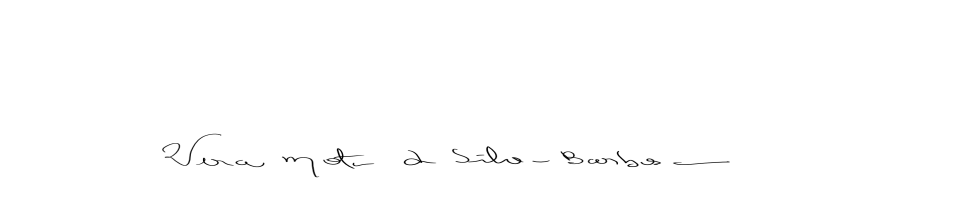 Profª. M.e Vera Mota da Silva BarbosaPROFESSORA RESPONSÁVEL PELA DISCIPLINA1. CARACTERIZAÇÃO DA DISCIPLINA1. CARACTERIZAÇÃO DA DISCIPLINANome da Disciplina: Gestão de Transportes e TráfegoAno/semestre: 2021/1Código da Disciplina: D0086Período: Carga Horária Total: 80h/aCarga Horária Total: 80h/aPré-Requisito: Não se Aplica Co-Requisito: Não se Aplica 2. PROFESSORA3. EMENTAIntrodução e conceitos fundamentais em transportes, Matriz Modal: Intermodalidade e eficiência operacional. Desenvolvimento de sistemas de distribuição. Operações especiais de transporte: roteirizarão, milkrun, x-dock, Cross-docking, merge in transit. Restrições de tempo e capacidade. Previsão e controle de custos operacionais. Formação de preços. Transferência de cargas e remessas diretas. Organização e controle de manutenção de frota e equipamentos e instrumentos de apoio. Elaboração e emissão de documentos. Dimensionamento e substituição de frotas. Negociação de fretes, tarifas e cargas. Penalidades e medidas administrativas no transporte e distribuição. Treinamento de pessoal. Gestão de Risco. Seguros. Rastreamento e monitoramento dos traslados e trafego.4. OBJETIVO GERAL5. OBJETIVOS ESPECÍFICOS5. OBJETIVOS ESPECÍFICOSUnidadesObjetivos Específicos1 - Logística I (ênfase em agronegócio)Conceituar a logística e seu campo de atuação no agronegócio2 - Conceitos  básicos de transporteDemonstrar a importância do transporte e sua ênfase na distribuição3 - Estratégia de TransporteApresentar alternativas e estratégias de transporte para o êxito na logística4 - Introdução as operações logísticas: controle das operaçõesConceituar e apresentar a formalização de controle na logística de transporte5- Transporte(ênfase em agronegócio)Conhecer as modais de transporte no agronegócio6 - Planejamento logístico (ênfase em agronegócio)Estruturar o planejamento logístico no agronegócio7 - Histórico e conceituação da logística( ênfase em agronegócio)Conhecer a  estrutura  do transporte brasileiro8 - Terminologia logística(ênfase em agronegócio). Avaliar as modais e os custos dos transportes. (I)9 - Sistema de transportes no Brasil (ênfase em agronegócio)Avaliar as modais e os custos dos transportes.(II)10 - Dimensionamento da  frota IAbordar aspectos fundamentais dos transportes no cenário nacional e global 11 - Dimensionamento da  frota IIAnalisar o sistema logístico empresarial a partir de uma abordagem de fluxo de transportes  e .de armazenamento.12 - Operações de frota IAnalisar o sistema logístico empresarial a partir de uma abordagem de fluxo de transportes  e de armazenamento.13 - Operações de frota IIAvaliar as modais e os custos dos transportes(I)14 - Planejamento da manutenção IAvaliar as modais e os custos dos transportes(II)15 - Planejamento da manutenção IIIdentificação e avaliação de frotas e veículos(I) 16 - Substituição de frotas IIdentificação e avaliação de frotas e veículos(II)6. HABILIDADES E COMPETÊNCIAS Elaborar e desenvolver pesquisas na área de transporte, reconhecer sistemas distintos de transporte, realizar planejamento estratégico na área de transporte, realizar escolha modal, desenvolver programação operacional de transporte urbano e entender a aplicação de sistemas de controle de interseção e as sinalizações de trânsito.Realizar análises críticas a respeito dos modos de transporte e das operações de transporte urbano. Avaliar sistemas de transporte nos aspectos relacionados a eficiência, eficácia e mobilidade.7. CONTEÚDO PROGRAMÁTICO7. CONTEÚDO PROGRAMÁTICO7. CONTEÚDO PROGRAMÁTICO7. CONTEÚDO PROGRAMÁTICOSemanaTítulo do ConteúdoEstratégia de ensino-aprendizagemAulaTeórica/Prática1Aula 1 - Logística I (ênfase em agronegócio)Unidades de aprendizagemVídeo de apresentaçãoFórum de dúvidasTeórica1Aula 2- Conceitos  básicos de transporteUnidades de aprendizagemVídeo de apresentaçãoFórum de dúvidasTeórica2Aula 3 - Estratégia de TransporteUnidades de aprendizagemMentoriaFórum de dúvidasTeórica2 Aula 4 - Introdução as operações logísticas: controle das operaçõesUnidades de aprendizagemMentoriaFórum de dúvidasTeórica3Aula 5 - Transporte(ênfase em agronegócio)Unidades de aprendizagemVideoaulaFórum de dúvidas 
Prova on-line ATeórica3Aula 6 - Planejamento logístico (ênfase em agronegócio)Unidades de aprendizagemVideoaulaFórum de dúvidas 
Prova on-line ATeórica4Aula 7 - Histórico e conceituação da logística( ênfase em agronegócio)Unidades de aprendizagemMentoriaFórum de dúvidasTeórica4Aula 8 - Terminologia logística(ênfase em agronegócio)Unidades de aprendizagemMentoriaFórum de dúvidasTeórica5Prova - 1ª VAProva - 1ª VATeórica6Aula 9 - Sistema de transportes no Brasil (ênfase em agronegócio Unidades de aprendizagemFórum de dúvidas
Estudo em pares – Supere-se
Prova – Supere-seTeórica6Aula 10 - Dimensionamento da  frota IUnidades de aprendizagemFórum de dúvidas
Estudo em pares – Supere-se
Prova – Supere-seTeórica7Aula 11 - O Dimensionamento da  frota IIUnidades de aprendizagemMentoria WebinarFórum de dúvidasTeórica7Aula 12 - Operações de frota IUnidades de aprendizagemMentoria WebinarFórum de dúvidasTeórica8Aula 13 - Operações de frota I Unidades de aprendizagemVideoaula
Fórum de dúvidasTeórica8Aula 14 - Planejamento da manutenção IUnidades de aprendizagemVideoaula
Fórum de dúvidasTeórica9Aula 15 - Planejamento da manutenção IIUnidades de aprendizagemMentoriaProva on-line BFórum de dúvidasTeórica9Aula 16 - Substituição de frotas IUnidades de aprendizagemMentoriaProva on-line BFórum de dúvidasTeórica10Prova – 3ª VAProva – 3ª VATeórica8. PROCEDIMENTOS DIDÁTICOSAs disciplinas 100% on-line, cuja duração é de 10 semanas letivas, são estruturadas a partir da seguinte modelagem:•	16 unidades de aprendizagem, incluindo atividades de fixação, distribuídas pelas semanas letivas;•	1 vídeo de apresentação com o professor da disciplina na semana 1;•	2 vídeos, alternados nas semanas 3 e 8, em que o professor apresenta os aspectos centrais das atividades em estudo e oferece orientações de estudo;•	4 mentorias alternadas nas semanas:  2, 4, 7 e 9, nas quais é gerada maior proximidade com o aluno, respondendo dúvidas quanto ao conteúdo estudado e alargando as perspectivas sobre as habilidades e competências a serem desenvolvidas;•	provas on-line nas semanas 3 e 8, cuja nota é referente a 2ª VA;•	programa Supere-se de retomada de conteúdos e recuperação de notas nas semanas 6 e 7;•	provas nas semanas 5 e 10, 1ª VA e 3ª VA.9. ATIVIDADE INTEGRATIVA Não se Aplica.10. PROCESSO AVALIATIVO DA APRENDIZAGEMDevido ao contexto de combate à pandemia de COVID-19, neste semestre as avaliações ocorrerão todas em ambiente virtual de aprendizagem. Desta forma, as Verificações de Aprendizagem estarão disponíveis nas seguintes semanas da disciplina: Semana 3 - Prova on-line A (2ªVA); Semana 5 - 1ªVA; Semana 8 - Prova on-line B (2ªVA); Semana 10 - 3ª VA.
Os valores das avaliações são: Prova on-line A (2ª VA) - 50 pontos; Prova de 1ªVA - 100 pontos; Prova on-line B (2ªVA) - 50 pontos; Prova de 3ª VA - 100 pontos.
Após a 1ª verificação de aprendizagem, acontece o Programa Supere-se. Nele, por meio da aplicação da Metodologia Ativa, os estudantes são convidados a participarem de estudos em grupo com seus pares, revisando o conteúdo até ali ministrado. Para cada grupo, são destinados alunos para exercerem o papel de líder e monitor. Após um período de 14 dias, são aplicadas novas avaliações, permitindo a recuperação da nota até ali alcançada. Trata-se de uma proposta inovadora que busca promover a interação entre os discentes dos cursos EAD, gerando aprendizagem de maneira humanizada e colaborativa.
Todas as avaliações propostas – 1ª, 2ª e 3ª verificações de aprendizagem – ocorrem uma vez no decorrer da oferta de uma disciplina, a qual dura 10 semanas letivas. A nota mínima para aprovação é 60. Os resultados obtidos pelo acadêmico são disponibilizados na sala de aula virtual, na área do aluno e no sistema acadêmico Lyceum, havendo integração e atualização periódica dos três ambientes virtuais.11. BIBLIOGRAFIA Básica:BALLOU, R. H. Gerenciamento da cadeia de suprimentos/logística empresarial.5. ed. Porto Alegre: Bookman, 2005. 616 p. E-book. ISBN 9788536305912.BOWERSOX, D. J. et al. Gestão logística da cadeia de suprimentos. 4. ed. Porto Alegre: AMGH, 2013. 472 p. E-book. ISBN 9788580553178.SIMCHI-LEVI, D.; KAMINSKY, P. Cadeia de suprimentos projeto e gestão: conceitos, estratégias e estudos de caso. 3. ed. Porto Alegre: Bookman, 2010. 584 p. ISBN 9788577806119.Complementar:ASHFORD, N. J. et al. Operações aeroportuárias: as melhores práticas. 3. ed. Porto Alegre: Bookman, 2015. 448 p. ISBN 9788582603307.JACOBS, F. R.; CHASE, R. B. Administração da produção e de operações: o essencial. Porto Alegre: Bookman, 2009. 424 p. E-book. ISBN 9788577804016.JUNICO, A. et al. Sistemas de produção: conceitos e práticas para projetos e gestão da produção enxuta. Porto Alegre: Bookman, 2007. 326 p. ISBN 9788577801169.ROJAS, P. Introdução logística portuária e noções de comércio exterior. Porto Alegre: Bookman, 2014. 212 p. ISBN 9788582601938.SLACK, N. et al. Gerenciamento de operações e de processos: princípios e práticas de impacto estratégico. 2. ed. Porto Alegre: Bookman, 2013. 568 p. ISBN 9788577807970.